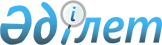 О продлении срока ввоза временно вывезенного танталаРаспоряжение Премьер-Министра Республики Казахстан от 5 октября 1998 года № 191-р

      В связи с истечением срока временного вывоза 180 тонн тантала, оформленного в соответствии с кредитным соглашением от 3 октября 1994 года, заключенным между акционерным обществом "Ульбинский металлургический завод" и компанией "BRGL Economic Enterprises Ltd" (Израиль): 

      1. Таможенному Комитету Министерства финансов Республики Казахстан продлить срок временного вывоза 180 тонн тантала до 1 апреля 1999 года.     2. До 1 января 1999 года Министерству юстиции совместно с Министерствомфинансов Республики Казахстан определить целесообразность судебного разбирательства с компанией "BRGL Economic Enterprises Ltd".     3. Контроль за исполнением настоящего распоряжения возложить на Министраэнергетики, индустрии и торговли Республики Казахстан Аблязова М.К.     Премьер-Министр     Республики Казахстан      Оператор:     А.Е. Турсынова      Специалист:   Э.А. Жакупова  
					© 2012. РГП на ПХВ «Институт законодательства и правовой информации Республики Казахстан» Министерства юстиции Республики Казахстан
				